Дата_____________                                                 Класс_______________Тема: Соли азотной кислоты.Цели урока: знать состав, строение, свойства и применение солей азотной кислоты; уметь доказывать химические свойства солей азотной кислоты, записывать уравнения реакций в свете представлений об электролитической диссоциации и окислительно-восстановительных  процессах.Ход урока1. Организационный момент урока.2. Изучение нового материала.Нитраты (селитры)Азотная кислота – одноосновная, образует один ряд солей – нитраты состава: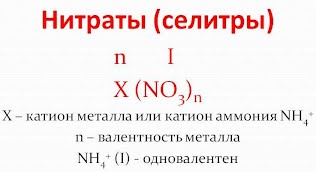 Нитраты калия, натрия, кальция и аммония называют селитрами. Например, селитры: KNO3– нитрат калия (индийская селитра), NаNО3 – нитрат натрия (чилийская селитра), Са(NО3)2– нитрат кальция (норвежская селитра), NH4NO3 – нитрат аммония (аммиачная или аммонийная селитра, ее месторождений в природе нет). Германская промышленность считается первой в мире, получившей соль NH4NO3 из азота N2 воздуха и водорода воды, пригодную для питания растений.Физические свойстваНитраты – вещества с преимущественно ионным типом кристаллических решёток. При обычных условиях это твёрдые кристаллические вещества, все нитраты хорошо растворимы в воде, сильные электролиты.Получение нитратовНитраты образуются при взаимодействии:1) Металл + Азотная кислотаCu + 4HNO3(k) = Cu(NO3)2 + 2NO2↑ + 2H2O2) Основный оксид + Азотная кислотаCuO + 2HNO3 = Cu(NO3)2 + H2O3) Основание + Азотная кислотаHNO3 + NaOH = NaNO3 + H2O4) Аммиак + Азотная кислотаNH3 + HNO3 = NH4NO35) Соль слабой кислоты + Азотная кислотаВ cоответствии с рядом кислот  каждая предыдущая кислота может вытеснить из соли последующую: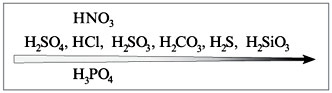  2HNO3 + Na2CO3 = 2NaNO3 + H2O + CO2 ↑6) Оксид азота (IV) + щёлочь2NO2 + NaOH = NaNO2 + NaNO3 + H2Oв присутствии кислорода -4NO2 + O2 + 4NaOH = 4NaNO3 + 2H2OХимические свойства нитратовI. Общие с другими солями1) C металламиМеталл, стоящий в ряду активности левее, вытесняет последующие из их солей: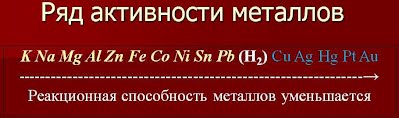 Cu(NO3)2 + Zn = Cu + Zn(NO3)22) С кислотамиAgNO3 + HCl = AgCl↓ + HNO33) Со щелочамиCu(NO3)2 + 2NaOH = Cu(OH)2 ↓ + 2NaNO34) C cолями2AgNO3 + BaCl2 = Ba(NO3)2 + 2AgCl↓II. СпецифическиеВсе нитраты термически неустойчивы. При нагревании они разлагаются с образованием кислорода. Характер других продуктов реакции зависит от положения металла, образующего нитрат, в электрохимическом ряду напряжений: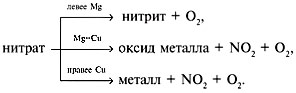 1)     Нитраты щелочных металлов разлагаются до нитритов: 2NaNO3  = 2NaNO2 + O2↑2КNO3 = 2KNO2 + O22)     Нитраты менее активных металлов разлагаются до оксидов:2Mg(NO3)2  =  2MgO + 4NO2↑ + O2↑2Cu(NO3)2  =2CuO + 4NO2 ↑+ O2↑3)     Нитраты наименее активных металлов разлагаются до металлов: Hg(NO3)2  =  Hg + 2NO2↑ + O2↑2AgNO3  =  2Ag + 2NO2 ↑+ O2↑4)     Особое положение занимает нитрат аммония. Нитрат аммония разлагаются до N2O:NH4NO3  =  N2O↑ + 2H2OДополнительно:Разложение нитрита аммонияКачественная реакция на нитрат-ион NO3– – взаимодействие нитратов c металлической медью при нагревании в присутствии концентрированной серной кислоты или с раствором дифениламина в Н2SO4 (конц.).Опыт. Качественная реакция на ион NO3–.В большую сухую пробирку поместить зачищенную медную пластинку, несколько кристалликов нитрата калия, прилить несколько капель концентрированной серной кислоты. Пробирку закрыть ватным тампоном, смоченным концентрированным раствором щелочи и нагреть.Признаки реакции - в пробирке появляются бурые пары оксида азота(IV), что лучше наблюдать на белом экране, а на границе медь – реакционная смесь появляются зеленоватые кристаллы нитрата меди(II).Протекают следующие уравнения реакций:КNO3 (кр.) + Н2SO4 (конц.) = КНSО4 + НNО3↑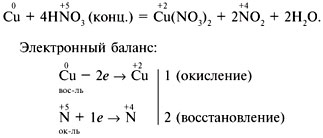 3. Домашнее заданиеП. 20, упр. 2, 8, 9 на стр.59